Moveatis-sovellusprojektiJarmo JuujärviSami KallioKai KorhonenJuha MoisioIlari Paananen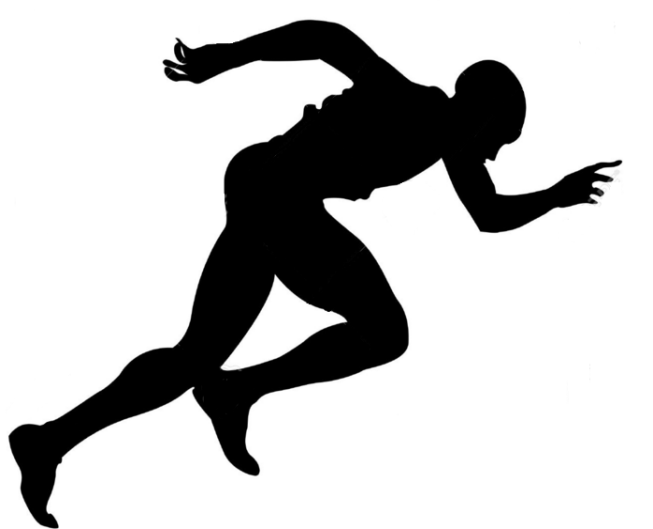 ProjektisuunnitelmaJulkinenVersio 1.0.011.4.2016Jyväskylän yliopistoTietotekniikan laitosTietoja dokumentistaTekijät:Kai Korhonen	kaivkorhonen@gmail.com	045-6362355Dokumentin nimi: Moveatis-projekti, ProjektisuunnitelmaSivumäärä: 36Tiedosto: Moveatis_Projektisuunnitelma.docTiivistelmä: Moveatis-sovellusprojekti kehittää Lotas Observer -ohjelman korvaajan Jyväskylän yliopiston liikuntatieteellisen tiedekunnan liikuntakasvatuksen laitokselle. Projektisuunnitelma kuvaa Moveatis-projektin suunnitellun läpiviennin. Suunnitelmassa kuvataan projektin termistöä, tavoitteita, resursseja, käytänteitä ja aikataulua, sekä ryhmän jäsenten tehtäväjakoa ja arvio työmääristä. Projektisuunnitelman lopussa arvioidaan mahdollisia projektiin vaikuttavia riskejä ja kuvataan niiden hallintaa.Avainsanat: Aikataulu, käytänteet, projektihallinta, projektiorganisaatio, projektisuunnitelma, prosessimalli, resurssit, riskit, sovellusprojekti, tavoitteet, tehtäväjako, tehtävät, työmäärät, vastuualueet.MuutoshistoriaTietoja projektistaMoveatis-projekti kehittää Lotas Observer -ohjelman korvaajan Jyväskylän yliopiston liikuntakasvatuksen laitokselle, jossa sitä käytetään opettajaopiskelijoiden toiminnan tarkkailuun opetustilanteessa. Ohjelma kehitetään WWW-sovelluksena Java-ohjelmointikielellä. Yhteystiedot:Sisältö1	Johdanto	12	Termit	22.1	Kohdealueen termejä	22.2	Sovelluksen käyttäjäroolit	32.3	Käyttöliittymän termejä	42.4	Kaavio termeistä	63	Taustaa ja tavoitteita	73.1	Taustaa ja tarpeita	73.2	Toteutettava sovellus	83.3	Sovellukset tavoitteet ja toiminnallisuudet	93.4	Tulokset	103.5	Oppimistavoitteet	114	Projektiorganisaatio ja resurssit	134.1	Projektiorganisaatio	134.2	Tilat ja laitteistot	144.3	Kehitys- ja dokumentointityökalut	154.4	Luennot ja perehdytykset	155	Käytänteet	165.1	Palaverit	165.2	Tiedotus	175.3	Tiedostojen nimeäminen	175.4	Hakemistorakenne	185.5	Lähdekoodi	195.6	Testaus	215.7	Versiohallinta ja -numerointi	225.8	Katselmoinnit ja tulosten hyväksyminen	225.9	Tulosten koostaminen ja toimittaminen	236	Roolit, vastuualueet ja tehtävät	236.1	Roolit ja vastuualueet	236.2	Tehtävien työmäärät	247	Prosessi ja aikataulu	287.1	Prosessi	287.2	Aikataulu	298	Riskien hallinta	308.1	Riskien todennäköisyydet ja haittavaikutukset	308.2	Projektiryhmän jäsenten esteet	318.3	Vastaavan ohjaajan muut sitoumukset	318.4	Projektiryhmän ja tilaajien välinen kielimuuri	328.5	Puutteet ryhmän sisäisessä viestinnässä	328.6	Tilaajan tarpeiden väärinymmärtäminen	338.7	Osaamattomuus toteuttaa tilaajan tarpeita	349	Yhteenveto	35Lähteet	36JohdantoMoveatis-projekti kehittää Sovellusprojekti-kurssilla keväällä 2016 Jyväskylän yliopiston liikuntatieteellisen tiedekunnan liikuntakasvatuksen laitokselle korvaajan Lotas Observer -ohjelmalle. Ohjelmaa käytetään opettajaopiskelijoiden ja oppilaiden toiminnan tarkkailuun opetustilanteessa Tutkiva opettaja -kurssilla. Lotas Observer 2.0 -ohjelma ei toimi mobiililaitteilla ja kaipaa muutenkin uudistamista.Projektisuunnitelman lisäksi projektiryhmä laatii vaatimukset Trello- tehtävienhallintasovellukseen. Sovellusraportissa kuvataan sovelluksen toteutusratkaisuja ja käyttöliittymää sekä mahdollisia puutteita ja jatkokehitysideoita. Projektiraportissa tarkastellaan projektin toteutunutta läpivientiä ja sitä, miten projektin toteuma vastaa suunnitelmaa. Kaikista projektin palavereista laaditaan pöytäkirjat.Projektisuunnitelman luvussa 2 esitellään projektissa käytettäviä termejä. Luvussa 3 kuvataan projektin taustoja ja tavoitteita. Luvussa 4 esitellään projektiin osallistuvat henkilöt ja projektiryhmän resurssit. Luku 5 kuvaa projektin käytänteitä. Luku 6 kuvaa projektin jäsenten roolit, vastuualueet, tehtävät ja arvioidut työmäärät. Luvussa 7 kuvataan sovelluskehitysprosessia ja aikataulua. Luvussa 8 käydään läpi projektin läpivientiin mahdollisesti vaikuttavia riskejä sekä keinoja ehkäistä että palautua niistä. Projektisuunnitelman laatimisessa on hyödynnetty Potku-projektin projektisuun-nitelmaa [1], Kepler-projektin projektisuunnitelmaa [2] ja sovellusprojektien ohjetta [3]. Dokumentin pohjaksi on otettu Tuubi-projektin projektisuunnitelma [4].TermitLuvussa kuvataan Moveatis-projektiin liittyviä termejä, jotka on jaoteltu erillisiin alalukuihin kohdealueen, käyttäjäroolien ja käyttöliittymän mukaan.Kohdealueen termejäSovelluksen käyttäjäroolitKäyttöliittymän termejäKaavio termeistä Kuvassa 1 esitetään projektin olennaisimmat käsitteet ja niiden yhteydet kaaviona. Kaaviota luetaan nuolen suuntaisesti. Esimerkiksi käyttäjän ja tapahtumaryhmän välinen ”omistaa” -yhteys tarkoittaa, että ”käyttäjä omistaa tapahtumaryhmän”.  Yhteydet ilman kuvausta tarkoittavat koostumista. Esimerkiksi käyttäjät koostuvat pääkäyttäjistä, kirjautuneista käyttäjistä ja julkisista käyttäjistä.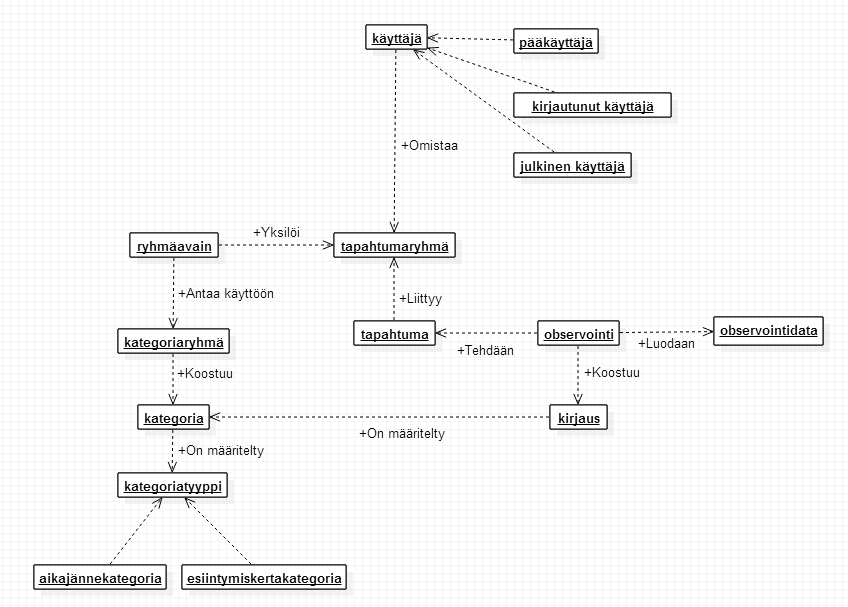 Kuva 1: Kohdealueen käsitteiden yhteydet.Taustaa ja tavoitteitaLuvussa käsitellään projektissa toteutettavalle sovellukselle, ryhmän oppimiselle sekä muille tuloksille asetettuja tavoitteita. Taustaa ja tarpeitaProjektin tilaajana toimii Jyväskylän yliopiston liikuntakasvatuksen laitos.  Liikuntakasvatuksen laitoksella järjestetään vuosittain kaikille liikunnanopettaja-opiskelijoille yhteinen liikuntapedagogiikan peruskurssi nimeltä Tutkiva opettaja, LPEA001. Tärkeä osa kurssia ja liikunnanopettajaopintoja on opetustapahtuman tarkkailu ja opiskelijan kehittyminen opetustilanteessa.Opettajaopiskelijan toimintaa ja ajankäyttöä opetustilanteessa arvioidaan Lotas Observer 2.0 -ohjelmalla, ja sen käyttö keskittyy tällä hetkellä Tutkiva opettaja -kurssille. Lotas Observer -ohjelma on työpöytäsovellus, joka on asennettu kahdeksalle kannettavalle tietokoneelle. Kurssin sisältöä ja observoinnissa käytettäviä kategorioita kuvataan kurssin luentomateriaalissa [5].Sovellus perustuu kesto- ja kertarekisteröintiin, sekä sillä voidaan määritellä tarkasteltavat opettajan ja oppilaan toiminnan luokat eli kategoriat. Ohjelma laskee kategorioille esiintymiskertojen määrän, kokonaiskeston, keston keskiarvon, prosentuaalisen osuuden kaikista tapahtumista ja prosentuaalisen osuuden kokonaiskestosta. Lisäksi ohjelma muodostaa näistä tiedoista erilaisia kuvaajia. Ohjelmasta on saatavissa myös tekstiraportti, joka sisältää yksityiskohtaista tietoa siitä, mikä kategoria on mihinkin aikaan ollut päällä. Observointitietoja voi tallentaa obs-tyyppiseen tiedostoon.Toteutettava sovellusProjektissa kehitettävä sovellus tulee korvaamaan nykyisen Lotas Observer 2.0 -ohjelman. Kehitettävän sovelluksen tulee sisältää samankaltaiset observointitoiminnot kuin nykyisessä versiossa, ja niiden tulee olla käytettävissä tietokoneiden lisäksi myös mobiililaitteilla.Sovelluksen tulee esittää observoinnin tulokset visuaalisesti samantapaisesti kuin nykyisessäkin versiossa. Lisäksi observointeja tulee voida tallentaa yleisemmässä tiedostomuodossa niin, että ne ovat uudelleenavattavissa esimerkiksi Microsoft Officen Excel-ohjelmalla. Tilaajan toiveena on myös observoitavan videotiedoston liittäminen sovellukseen, jolloin videota voisi seurata samassa ikkunassa, jossa observointi suoritetaan. Lisäksi olisi hyvä, jos observointeihin voisi sovelluksessa kirjata audiokommentteja. Sovellusta kehitettäessä tulee huomioida myös muiden kurssien, opinnäytetöiden ja erilaisten vuorovaikutustilanteiden observoinnin tarpeet.Kuvassa 2 on esitelty toteutettavan sovelluksen tietojärjestelmän olennaisimmat kokonaisuudet ja käytettävät tekniikat.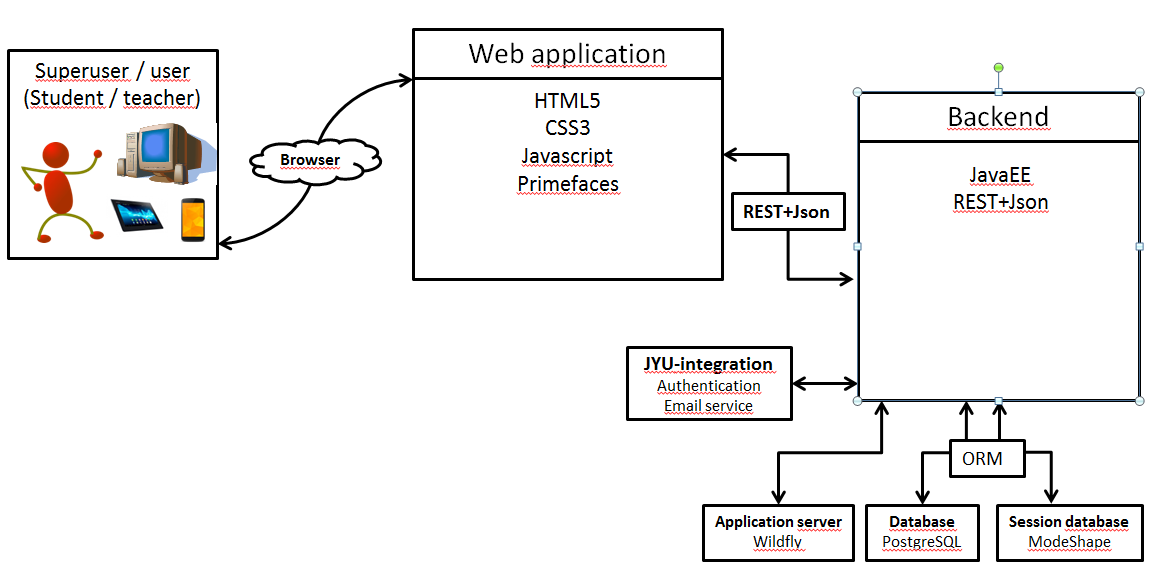 Kuva 2: Tietojärjestelmän yleinen rakenne ja ulkopuoliset ohjelmistot.Sovellukset tavoitteet ja toiminnallisuudetSovellusta tulee voida käyttää ilman esitietoja tai tunnistautumista. Ennalta määritetyllä ryhmäavaimella käyttäjän tulee saada observointisivulle tapahtumaryhmälle määritetyt kategoriaryhmät. Ryhmäavaimen syöttäminen, JYU-tunnistautuminen ja sovelluksen julkinen käyttö tulee onnistua suoraan sovelluksen etusivulta.Jos käyttäjä antaa ryhmäavaimen, hänet siirretään kategoriaryhmien valintasivulle. Tällä sivulla näytetään tapahtumaryhmään sidotut kategoriaryhmät. Käyttäjä voi valita yhden tai useamman kategoriaryhmän, poistaa käytöstä tai ottaa käyttöön kategorioita tai kirjata kokonaan uusia kategorioita.Observointisivulla käyttäjä voi aloittaa observoinnin, keskeyttää observoinnin ja siirtyä yhteenvetosivulle sekä tarvitessaan palata muokkaamaan kategorioita. Observoinnin aikana käyttäjä voi kategoriapainikkeilla kirjata kategorioiden toimintoja aloitetuiksi ja päätetyiksi.Halutessaan käyttäjä voi tunnistautua sovellukseen JYU-tunnuksilla jolloin onnistuu observointidatan tallentaminen sovelluksen tietokantaan. Lisäksi käyttäjä voi myös luoda ja hallita omia tapahtumaryhmiä, tapahtumia ja observointeja. Sovelluksen pääkäyttäjät näkevät kaikki sovelluksen tapahtumaryhmät, tapahtumat ja observoinnit, sekä voivat antaa käyttäjille pääkäyttäjäoikeuksia.Yhteenvetosivulla käyttäjä näkee observoinnin kirjauksista lasketut observoinnin tulokset, jotka sisältävät observoinnin kokonaiskeston, kirjausten kokonaismäärän, kirjausten määrän ja prosenttiosuuden kategorioittain, sekä kunkin kategorian kirjausten yhteenlasketun keston ja sen prosenttiosuuden observoinnin kokonaiskestosta ja prosenttiosuuden kirjausten kokonaismäärästä. Yhteenvetosivulta kirjautunut käyttäjä voi tallentaa observoinnin tulokset sähköpostiin tai sovelluksen tietokantaan. Lisäksi käyttäjä näkee observoinnin kirjauksista muodostetun Gantt-kaavion. Käyttäjä voi tallentaa observoinnin tulokset sähköpostiin csv-tyyppisenä tiedostona tai sovelluksen tietokantaan. Sovelluksen tulee olla käytettävä kaiken kokoisilla laitteilla niin vaaka- kuin pystysuunnassa. Sovelluksen tulee tukee uusimpia selainversioita. Sovelluksen tulee sisältää kielituki suomen ja englannin kielille.
Tallennettuun observointiin tulee voida liittää videotiedosto tilanteesta, josta observointi on tehty. Videota tulee voida toistaa sovelluksessa, ja videossa tulee voida siirtyä aikaleimojen mukaan niihin kohtiin, joissa kirjauksia on tehty. Lisäksi kahta observointia tulee voida tarvittaessa vertailla yhtä aikaa.Tulokset Sovelluksen lisäksi projektiryhmä tuottaa seuraavat tulokset:Ajankäyttöraportti sisältää ryhmän jäsenten työtunnit, sekä niiden jakautumisen eri tehtäväkokonaisuuksille ja tehtäville.Esittelymateriaali sisältää väli- ja loppuesittelyjen esitysgrafiikat ja muistiot.Itsearvioinnit sisältävät ryhmän jäsenten arviot omasta toiminnastaan, kokemuksistaan ja oppimisestaan projektin aikana.Lisenssisitoumuksella projektiryhmän jäsenet sitoutuvat sijoittamaan toteuttamansa lähdekoodin valitun avoimen lähdekoodin lisenssin alaisuuteen.Lähdekoodi sisältää sovelluksen lähdekoodin kommentteineen.Palaverien dokumentit sisältävät palaverien esityslistat, tilakatsaukset ja pöytäkirjatProjektiraportti kuvaa projektin toteutunutta läpivientiä sekä vertaa toteumaa suunnitelmaan kuvaten mm. syitä ja vaikutuksia.Projektisuunnitelma on projektin läpivientiä kuvaava suunnitelma, jossa kuvataan muun muassa projektin aikana käytettävä termistö, projektin tavoitteet, projektiorganisaatio ja resurssit, projektiryhmän jäsenten roolit, vastuualueet, tehtävät ja työmäärät sekä projektissa käytettävä prosessimalli, aikataulu ja riskien hallintaa.Sovellusraportti kuvaa toteutetun sovelluksen oleellisimmat toteutusratkaisut ja toiminnot, tavoitteiden toteutumista sekä mahdolliset puutteet, heikot toteutusratkaisut ja jatkokehitysideat.Sovellussuunnitelmat sisältävät laaditut käyttöliittymän, tietokannan ja rajapintojen hahmotelmat.Sähköpostiarkistot sisältävät kaikki projektin kahdelle sähköpostilistalle lähetetyt sähköpostiviestit.Testausraportit kuvaavat kullakin testauskerralla suoritettujen testitapausten tulokset sekä havaitut virheet ja puutteet.Testaussuunnitelma kuvaa suoritettavat testitapaukset ja testausympäristön kokoonpanon.Vaatimukset sisältävät sovelluksen käyttäjilleen tarjoamat tiedot ja toiminnot.OppimistavoitteetSovellusprojekti tutustuttaa opiskelijat projektimuotoiseen ryhmätyöskentelyyn. Moveatis-projektin jäsenet saavat projektin aikana kattavan kuvan ohjelmistokehitysprojektin läpiviennistä aina aihealueeseen tutustumisesta tulosten toimittamiseen saakka. Projektissa oleellista on kokonaiskuvan saamisen lisäksi oman roolin ja vastuun ymmärtäminen, sekä aiemmilla kursseilla opittujen taitojen hyödyntäminen käytännössä. Lisäksi projektin aikana voi saada ajatuksia siitä, millaisia työtehtäviä haluaa tulevaisuudessa tehdä.Ryhmätyöskentelyssä tärkeää on myös viestintätaitojen kehittäminen. Projektiryhmä oppii viestimään niin sisäisesti jäsenten kesken kuin ulkoisesti tilaajan edustajien, ohjaajien ja muiden sidosryhmien jäsenten kanssa. Lisäksi jäsenet oppivat laatimaan ulko- ja kirjoitusasullisesti täsmällisiä dokumentteja.Ryhmässä työskenteleminen vaatii muiden jäsenten huomioonottamista, ongelmanratkaisukykyä ja kykyä selvittää konflikteja. Nämä taidot ovat tärkeitä niin yksityis- kuin työelämässäkin. Edellisten tavoitteiden lisäksi jäsenet ovat asettaneet seuraavia henkilökohtaisia tavoitteita: Jarmo Juujärven tavoitteena on oppia lisää ohjelmoinnista ja ohjelmointityökaluista sekä syventää tietämystään käyttöliittymistä. Hän haluaa myös kehittää ryhmätyötaitoja projektimuotoisessa työskentelyssä ja kehittyä yhteistyössä tilaajan kanssa.Sami Kallion tavoitteena on oppia sujuvaa ryhmätyöskentelyä sovelluskehitysprojektissa, oppia käyttämään hajautettua versiohallintaa. Lisäksi hän haluaa oppia tulkitsemaan tilaajan tarpeita ja harjoitella asiakasrajapinnassa toimimista.Kai Korhosen tavoitteena on oppia projektin suunnittelua ja hallintaa, ohjelmistokehitysprojektin läpivientiä ja ryhmän johtamista.Juha Moision tavoitteena on oppia ohjelmistokehitystä projektiryhmässä ja hyödyntämään alalla käytettyjä ohjelmistokehitystyökaluja. Lisäksi hän haluaa kehittää projektityöskentelyssä tarvittavia viestintätaitoja ja saada lisäksi käytännön kokemusta sovelluksen vaatimusmäärittelystä. Ilari Paanasen tavoitteena on oppia ryhmätyötaitoja ja saada kokemusta projektimuotoisesta työskentelystä sekä sovelluksen kehittämisestä yhteistyössä tilaajan kanssa. Lisäksi hän haluaa oppia uusia ohjelmistokehitystyökaluja.Projektiorganisaatio ja resurssitLuku esittelee sovellusprojektin jäsenet ja ohjaajat sekä tilaajan edustajat. Luvussa kuvataan myös projektissa käytettävät tilat, laitteistot ja kehitystyökalut.ProjektiorganisaatioProjektiryhmään kuuluvat Jarmo Juujärvi, Sami Kallio, Kai Korhonen, Juha Moisio ja Ilari Paananen. Kaikki jäsenet ovat tietotekniikan maisteriopiskelijoita. Kaikki jäsenet ovat ohjelmistotekniikan opiskelijoita lukuun ottamatta Juujärveä, joka on suuntautunut laskennallisiin tieteisiin.Juujärvi ei ole aiemmin kehittänyt verkkosovelluksia. Käytettävä ohjelmointikieli on hänelle kuitenkin tuttu. Kallio on aiemmin kehittänyt WWW-sovelluksia, mutta hän ei ole työskennellyt projektiluontoisesti sovelluskehitystehtävissä. Korhonen ei ole aiemmin toiminut projektipäällikkönä, eikä ole työskennellyt projektiluonteisissa työtehtävissä. Kokemusta yritysasiakkaiden kanssa toimimisesta hänellä on jonkin verran. Moisio on toiminut WWW-sovellusten parissa harjoittelijana, ja kehitystyökalut ovat osittain tuttuja hänelle entuudestaan. Paananen on harrastanut ohjelmointia useamman vuoden, minkä lisäksi hänellä on ohjelmointikokemusta aiemmista opinnoista. Tilaajaorganisaatio on Jyväskylän yliopiston liikuntatieteellisen tiedekunnan liikuntakasvatuksen laitos. Tilaajan edustajina toimivat Pilvikki Heikinaro-Johansson (liikuntapedagogiikan professori, varadekaani), Mirja Hirvensalo (liikuntapedagogiikan professori, liikuntakasvatuksen laitoksen varajohtaja) ja Nelli Lyyra (tutkijatohtori). Lisäksi tilaajan edustajiin on merkitty Sanna Palomäki, joka ei ole vielä osallistunut palavereihin. Tilaajan edustajista Nelli Lyyra toimii tilaajan ensisijaisena yhteyshenkilönä.Projektin vastaavana ohjaajana toimii tietotekniikan laitoksen Jukka-Pekka Santanen. Teknisenä ohjaajana toimii Mika Lehtinen. Jyväskylän yliopiston IT-palvelut vastaa ryhmän jäsenten tietokoneiden ja ohjelmistojen ylläpidosta.Sovellusprojekti-kurssin yhteydessä järjestettävän Projektiviestintä IT-alalla -kurssin opettajina ovat Juha Jalkanen ja Hanna Kivimäki. Sovellusprojektin hallintaa, viestintää ja työkaluja -kurssin pääasiallisena opettajana ja yhteyshenkilönä toimii Jukka-Pekka Santanen.Tilat ja laitteistotRyhmän käyttöön on annettu työhuone AgC226.4 Jyväskylän yliopiston Agora-rakennuksesta. Lisäksi ryhmän käytössä on Agorassa sijaitseva tietotekniikan sovellusprojektin kokoushuone AgC226.1, jota käytetään viikoittaisiin palavereihin tilaajan kanssa. Projektiryhmän käytössä on myös tietotekniikan projektiopintojen yhteistila. Taukohuone sisältää mm. välineet kahvin ja teen keittämiseen.Työhuone on varustettu viidellä pöytämallisella tietokoneella, joista kaikkiin on liitetty kaksi näyttöä. Työasemista neljälle on asennettu Linux-ympäristö ja yhdelle työpisteelle Windows-ympäristö. Työpisteisiin on asennettu tarvittavat kehitysympäristöt ja ohjelmistot. Projektiryhmän käytössä on kaksi verkkolevyä, joilla voidaan säilyttää projektiin liittyviä dokumentteja. Palavereja varten projektiryhmän varattavissa on digitaalisanelin palavereiden nauhoittamista varten. Tilaajan antoi projektiryhmän käyttöön kannettavan tietokoneen, jolle on asennettu Lotas Observer -ohjelma.Kehitys- ja dokumentointityökalutSovelluskehitykseen valittiin pääasialliseksi ohjelmointikieleksi Java, jonka tukena käytetään Maven-ohjelmistokehitystyökalua. Kehitysympäristönä käytetään NetBeans-ohjelmaa. Versiohallintaan käytetään Git- ja GitHub-versiohallintaojelmaa. Sovelluspalvelimena toimii Wildfly, kehityspalvelimena Openshift. Lisäksi käytetään Primefaces-komponenttikirjastoa ja JavaServer Faces-sovelluskehystä.Dokumentointiin käytetään Microsoftin Office -perheen ohjelmistoja, joiden lisäksi käytetään GanttProject-ohjelmaa Gantt-kaavioiden laatimiseen. Työajanseurantaan käytetään Petri Heinosen kehittämää Excel-työkirjaa.Luennot ja perehdytyksetOsa projektiryhmän jäsenistä suorittaa sovellusprojektin ohessa suositeltavia oheiskursseja. Projektiviestintä IT-alalla -kurssi (3 op) pitää sisällään seuraavat kokonaisuudet:vuorovaikutusosaaminen, ryhmäilmiöt, yhteistyötaidot ja ryhmän tehokkuus,projektiviestinnän tavoitteet ja muodot,kirjoittamisprosessi,palautetaidot sekäviestinnän ymmärrettävyys ja tilanteenmukaisuus.Lisäksi kurssi Sovellusprojektin hallintaa, viestintää ja työkaluja (1 op) sisältää seuraavat luennot:aloitusluento,vaatimusmäärittely,versiohallinta,projektin hallinta ja johtaminen,käytettävyyspäivä sekätekijänoikeus ja sopimukset.Myös oheiskursseihin käytettävä aika kirjataan sovellusprojektin työajanseurantaan.KäytänteetLuvussa kuvataan projektin käytänteitä. Käytänteiden noudattaminen edesauttaa asetettujen tavoitteiden saavuttamista, tulosten kehittämistä ja projektin hallittua läpivientiä aikataulun mukaisesti. PalaveritProjektiorganisaatio pyrkii pitämään yhteisen palaverin vähintään joka toinen viikko. Jos käsiteltäviä asioita ei katsota olevan, voidaan yksittäisiä palavereja perua. Palavereihin kutsutaan kaikki projektiryhmän jäsenet, ohjaajat ja tilaajan edustajat. Projektiorganisaation palaverien lisäksi projektiryhmä pitää sisäisiä palavereja viikoittain.Jotta projektiorganisaation palaveri on laillinen ja päätösvaltainen, tulee projektiryhmän toimittaa sen esityslista projektiorganisaatiolle vähintään vuorokausi ennen palaveria. Päätösvaltaisessa palaverissa tulee olla paikalla vähintään yksi projektiryhmän edustaja, yksi tilaajan edustaja ja vastaava ohjaaja.Palavereissa käydään aina läpi edellisen palaverin pöytäkirja, projektipäällikön tilakatsaus projektista, seuraavan palaverin ajankohta, jatkotoimenpiteet ja mahdolliset muut asiat. Edellä mainittujen kohtien lisäksi palavereissa keskustellaan kehitettävän sovelluksen tavoitteista ja toteutusratkaisuista, esitellään projektiryhmän tuloksia sekä tehdään projektin etenemistä koskevia päätöksiä.Jokaisesta palaverista toimitetaan projektiorganisaatiolle myös pöytäkirja, jonka palaverissa sihteerinä toiminut projektiryhmän jäsen laatii. Lisäksi projektiorganisaatiolle toimitetaan palavereissa käsitellyt materiaalit. Puheenjohtaja johtaa keskustelua ja huolehtii palaverin etenemisestä esityslistan mukaisesti. Jokaisen projektiryhmän jäsenen tulee toimia vähintään kahdesti sekä puheenjohtajana että sihteerinä.TiedotusProjektin aikana projektiorganisaation tiedotuksesta vastaa ensisijaisesti projektipäällikkö. Projektiryhmän ulkoisessa viestinnässä jäsenet vastaavat omien vastuualueidensa viestinnästä tarvittaville sidosryhmille. Projektiryhmän sisäisessä viestinnässä jäsenet vastaavat työmäärien, töiden etenemisen ja mahdollisten ongelmien raportoinnista projektipäällikölle. Projektiorganisaation tiedottamista varten on perustettu kaksi sähköpostilistaa. Sähköpostilistaa moveatis@korppi.fi käytetään projektiryhmän, tilaajan edustajien ja ohjaajien tiedotukseen. Sen sähköpostiarkisto on osoitteessa https://korppi.jyu.fi/kotka/servlet/list-archive/moveatis. Lisäksi projektiryhmän jäsenten ja ohjaajien käytössä on sähköpostilista moveatis_opetus@korppi.fi. Sen sähköpostiarkisto on osoitteessa https://korppi.jyu.fi/kotka/servlet/list-archive/moveatis_opetus. Projektiryhmän sisäinen tiedotus tapahtuu suullisen viestinnän lisäksi Google Hangouts -pikaviestimellä. Hangouts-keskustelu arkistoituu Googlen palveluun.Tiedostojen nimeäminenLähdekooditiedostojen nimeämisessä käytetään Java-ohjelmointikielen yleisiä käytänteitä. Tiedostojen nimet ja hakemistojen nimet kirjoitetaan englanniksi. Dokumenttitiedostot nimetään sisältöä kuvaavilla nimillä ja dokumentin kielen mukaisesti. Kussakin tiedostonimessä on ensiksi projektin nimi ja sen jälkeen dokumentin nimi. Juokseva numero ja päivämäärä lisätään toistuvien tapahtumien tiedostoihin, kuten palaverien pöytäkirjat. Jos nimi koostuu useammasta kuin yhdestä sanasta, käytetään välimerkkinä alaviivaa.HakemistorakenneProjektiryhmän laatimat tulokset tallennetaan sekä CD-levylle että julkiseen WWW-hakemistoon seuraavan hakemistorakenteen mukaisesti:application	source_code	class_documentationdokumentit	ajankaytto	esittelyt 	itsearvioinnit 	lisenssisitoumus 	projektiraportti	projektisuunnitelma	sovellusraportti	suunnitteludokumentit	vaatimuksetpalaverit	esityslista 	poytakirjat	tilakatsauksetsahkopostiarkistot	moveatis	moveatis_opetustestaus	testausraportit	testaussuunnitelmatLähdekoodiSovelluksen lähdekoodi kirjoitetaan ja kommentoidaan englanniksi. Aliohjelmat, luokat ja muuttujat nimetään kuvaavilla englanninkielisillä nimillä käytettävien ohjelmointikielten käytänteiden mukaisesti.Seuraava esimerkki havainnollistaa edellä esitettyjen käytänteiden mukaista Java-ohjelmakoodia./*  * Copyright (c) 2016, Jarmo Juujärvi, Sami Kallio, Kai  * Korhonen, Juha Moisio and Ilari Paananen  * All rights reserved. * The class for Summary page managed bean responsive  * for creating the summary page timeline model. Gets   * required variables from an observation. * * @author Juha Moisio <juha.pa.moisio at student.jyu.fi> */@Named(value = "summaryBean")@RequestScopedpublic class SummaryManagedBean {     @EJB    private Observation observationBean;    @Inject    private CategoryManagedBean categoryBean;    private static final Logger LOGGER = 	LoggerFactory.getLogger(SummaryManagedBean.class);    /**     * Default constructor to initialize timeline      * options.     */    public SummaryManagedBean() {        this.locale = new Locale("fi", "FI"); // Gets users locale from the session bean.        this.timeZone = TimeZone.getTimeZone("UTC"); // This should be the servers timezone.        this.browserTimeZone 	= TimeZone.getTimeZone("Europe/Helsinki"); // get users browser timezone from session bean.        this.start = new Date(0);        this.min = new Date(0);        this.zoomMin = 10 * 1000;        this.zoomMax = 24 * 60 * 60 * 1000;    }    /**     * Create timeline model. Add category groups as * timeline event groups and records as timeline     * events.     */    private void createTimeline() {        timeline = new TimelineModel();        List<RecordEntity> records = 	observationBean.getRecords();        List<CategorySet> categorySets = 	categoryBean.getCategorySets();/**  *  Adds the categories to the timeline as timeline           *  groups. */	int index = 0;	for (CategorySet categorySet : categorySets) {    		for (String category  			: categorySet.getSelectedCategories()) {        		index++;/**  *  Adds the category name inside the the element  *  with class name. Use css style to hide them in  *  timeline. * /String numberedLabel = "<span class=categoryNumber>" + index + ". </span>" + "<span class=categoryLabel>" + category + "</span>";TimelineGroup timelineGroup = newTimelineGroup(category, numberedLabel);timeline.addGroup(timelineGroup);// Adds dummy records to show empty categories in // timeline.TimelineEvent timelineEvent = new TimelineEvent("", new Date(0), false, category, "dummyRecord");timeline.add(timelineEvent);            }        }// Adds records to the timeline as timeline-events.        for (RecordEntity record : records) {            String category = record.getCategory();            long startTime = record.getStartTime();            long endTime = record.getEndTime();            TimelineEvent timelineEvent = new 		TimelineEvent("", new Date(startTime),                    new Date(endTime), false, category);            timeline.add(timelineEvent);        }    }}TestausOhjelmoija suorittaa tarvittavat yksikkötestaukset kirjoittamalleen lähdekoodille, mutta yksikkötestejä ei laadita osaksi lähdekoodia. Sovelluksen käyttöliittymää testataan kehityksen aikana koko ajan jäsenten toimesta, jotta varmistutaan sen toiminnasta ja laadusta. Tilaajan kanssa järjestetyissä palavereissa projektiryhmän jäsenten lisäksi tilaajan edustajat koekäyttävät sovellusta jokaisen kehitysvaiheen lopussa. Toteutetun sovelluksen laadunvarmistus tapahtuu käytettävyys- ja järjestelmätestauksella, joista molempia järjestetään ainakin kerran. Käytettävyystestaukseen osallistuu projektiorganisaation jäsenten lisäksi käyttäjiä projektiorganisaation ulkopuolelta. Käytettävyystestauksen vastuuhenkilö laatii testaussuunnitelmat testauskerroille ja testausraportit niiden tuloksista. Suunnitelma sisältää valittujen käyttäjien toimesta suoritettavat toimenpiteet, sekä testausraportti kuvaa testin aikana kirjatut huomiot käyttäjäkokemuksesta.Järjestelmätestauksesta vastaava henkilö vastaa testauksen läpiviennistä sekä laatii testaussuunnitelman. Vastaavan henkilön lisäksi vähintään yksi projektiryhmän jäsen on mukana järjestelmätestauksen läpiviennissä. Testaussuunnitelma sisältää eri testauskerroilla suoritettavat testitapaukset kuvattuina vaihe vaiheelta. Testauskerran suorittaneen jäsenen laatimassa testausraportissa kuvataan testauskerran aikana tehdyt huomiot tuloksista sekä mahdollisista havaituista virhetilanteista ja puutteista.Versiohallinta ja -numerointiSovelluksen lähdekoodin versiohallintaan käytetään Git-versiohallintaohjelmistoa. Lähdekoodi sijoitetaan GitHub-palveluun, jossa se on projektiryhmän ja ohjaajien nähtävissä projektin ajan.Julkistetuissa dokumenteissa käytetään kolmiportaista numerointia (i.j.k).  Projektiryhmän sisäisiä versioita numeroidaan pienimmällä merkitsevällä numerolla paikassa k, kuten i.j.1. Projektiorganisaatiolle julkistettavat versiot numeroidaan toisella merkitsevällä numerolla paikassa j, kuten i.1.k. Ensimmäisen koko projektiorganisaation hyväksymä versio on 1.0.0, ja tätä seuraavien hyväksyttyjen versioiden numerointia kasvatetaan toisen merkitsevän numeron osalta.Katselmoinnit ja tulosten hyväksyminenProjektin aikana sovelluksen lähdekoodi katselmoidaan teknisen ohjaajan toimesta vähintään kaksi kertaa. Katselmoinneissa ohjaaja antaa ehdotuksia lähdekoodin parantamiseen. Katselmointiin osallistuu teknisen ohjaajan lisäksi koko projektiryhmä.Tekninen ohjaaja hyväksyy lähdekoodin viimeisen katselmoinnin yhteydessä tai jälkeenpäin sähköpostitse. Vastaava ohjaaja ja tilaajan edustajat hyväksyvät keskeiset laaditut dokumentit, joita ovat ainakin projektisuunnitelma, projektiraportti, vaatimukset ja sovellusraportti.Tulosten koostaminen ja toimittaminenProjektiryhmä kokoaa luvussa 3.4 kuvatut projektin tulokset sekä tulostettuina projektikansioon että tallennettuina CD-levylle luvussa 5.4 kuvatun hakemistorakenteen mukaisesti. Tulokset toimitetaan tilaajalle CD-levyllä. Tietotekniikan laitokselle toimitetaan tuloksista koostettu projektikansio ja CD-levy, jotka sijoitetaan projektitilan kokoushuoneessa sijaitsevaan hyllyyn. Laitoksen arkistoon toimitetaan lisäksi yksi CD-levy.Roolit, vastuualueet ja tehtävätLuvussa määritellään projektiryhmän jäsenten roolit ja vastuualueet sekä tehtävät. Lisäksi arvioidaan projektin tehtävien työmääriä ja esitellään tehtävien jakautumista projektiryhmän jäsenille.Roolit ja vastuualueetProjektipäällikkönä toimii Kai Korhonen. Projektipäällikön vastuulla on projektin suunnittelu, hallinta ja raportointi sekä sisäisen että ulkoisen viestinnän pääasiallinen hoitaminen. Projektipäällikön vastuulla on myös tehtävien jakaminen projektiryhmän jäsenille ja projektin etenemisen valvominen. Jos projektipäällikkö on jostain syystä estynyt hoitamaan omia vastuualueitaan, siirtyy vastuu varapäällikkönä toimivalle Jarmo Juujärvelle.Taulukossa 1 on määriteltynä jäsenten vastuualueita projektin tuloksiin liittyen. Vastuuhenkilö vastaa kyseisen tuloksen saattamisesta valmiiksi, sekä siihen liittyvästä viestinnästä projektiorganisaatioon kuuluvien henkilöiden ja sidosryhmien kanssa. Vastuualueen vastuuhenkilö ei välttämättä toteuta kyseistä vastuualuetta.Taulukko 1: Vastuualueet ja vastuuhenkilöt.Tehtävien työmäärätTaulukossa 2 on arvioitu eri tehtävien työmääriä. Arvioita on tehty aikaisempien projektien toteutuneiden tuntien lisäksi valistuneiden arvioiden pohjalta. Arvioita on tehty myös jo toteutuneiden työmäärien pohjalta. Projektiryhmän jokaisen jäsenen tavoitteena on käyttää Sovellusprojektiin 20 työtuntia viikossa. Työtuntien arvioinnin mukaan Sovellusprojektin läpivientiin tarvitaan yhteensä noin 1500 tuntia. Projektin ohella suoritettaviin oheiskursseihin on laskettu työtunnit erikseen.Taulukko 2: Tehtävien työmäärät ja tehtäväjako.Prosessi ja aikatauluLuvussa kuvataan kehitystyön tueksi räätälöityä prosessia. Lisäksi esitellään projektin aikataulusuunnitelma, joka toimii työkaluna projektin hallinnassa. ProsessiSuunnitteluvaiheessa kartoitetaan sovelluksen vaatimuksia tilaajan edustajien kanssa keskustellen. Keskustelujen pohjalta laaditaan sovellusta ja projektin läpivientiä kuvaavia suunnitteludokumentteja.Sovellusprojektissa noudatettava sovelluksen kehitysprosessi mukailee Scrumia, mutta projektin lyhyestä aikataulusta johtuen prosessia on muokattu projektin tarpeisiin sopivaksi. Projektissa on neljä kolmen viikon mittausta kehitysvaihetta. Projektiryhmä laatii vaatimusmäärittelyn, joka sisältää yhdessä tilaajan kanssa priorisoituja vaatimuksia. Vaatimukset priorisoidaan ja luokitellaan kokonaisuuksiin sovelluksen toimintojen mukaan. Vaatimuksia toteutetaan kehitysvaiheissa sitä mukaa, kun edelliset on saatu valmiiksi. Projektiryhmä suorittaa yksikkötestauksia kehittämisen aikana ja jokaisen kehitysvaiheen lopussa. Tilaajan edustajat testaavat ja hyväksyvät valmiit ominaisuudet jokaisen vaiheen lopussa.Projektiryhmän sisäisiä palavereja pidetään säännöllisesti viikoittain, ja niissä käydään läpi projektiryhmän päättyvän kehitysvaiheen tulokset, tulevan kehitysvaiheen tulokset ja mahdolliset töiden etenemistä hidastavat ongelmat. Lisäksi jäsenet pitävät tilapalavereita Google Hangoutsin välityksellä kaksi kertaa viikossa, jolloin käydään läpi projektiryhmän jäsenten tulokset, ongelmat ja jatkotoimenpiteet. Viimeisessä vaiheessa viimeistellään sovellus, lähdekoodi ja dokumentaatio tilaajalle luovutusta varten.Aikataulu
Kuvassa 2 esitellään projektin suunniteltu aikataulu. Aikataulun loppuun on jätetty kaksi viikkoa pelivaraa ennakoimattomille poikkeamille. Projektin tulokset luovutetaan tilaajalle toukokuun 2013 loppuun mennessä.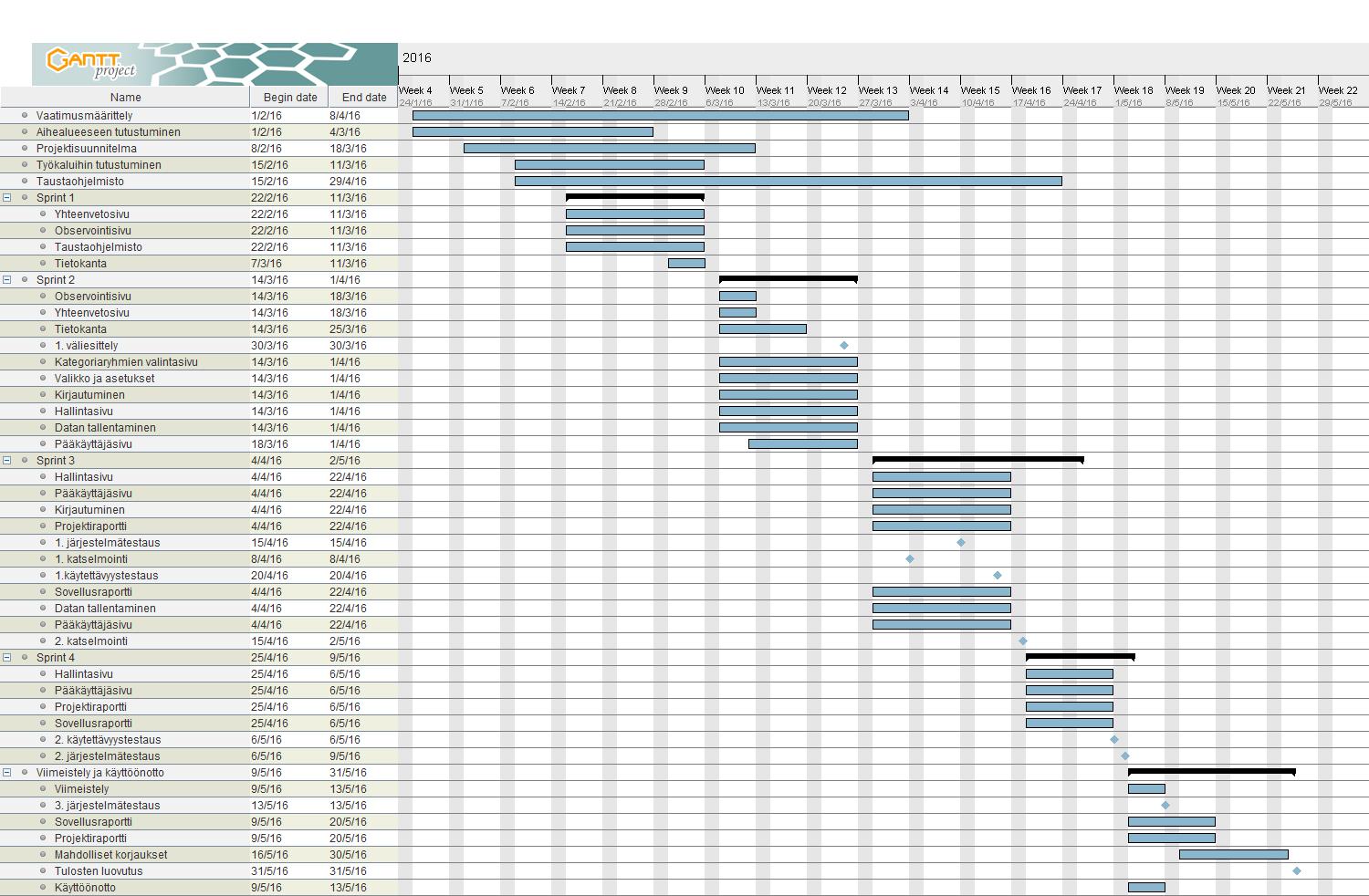 Kuva 2: Projektin suunniteltu aikataulu.Riskien hallintaLuvussa kuvataan projektin mahdollisia riskejä, sekä arvioidaan niiden vakavuuksia ja vaikutuksia projektin läpivientiin ja tuloksiin. Lisäksi esitellään tavat riskien ehkäisemiseen ja riskin toteutuessa niistä toipumiseen.Riskien todennäköisyydet ja haittavaikutuksetTaulukon 3 ennakoidut riskit voivat sovellusprojektin aikana toteutua ja toteutuessaan vaikuttaa projektin tuloksiin tai läpivientiin. Lisäksi taulukossa esitetään arvio riskin uhkaavuudesta ja haittavaikutusten vakavuudesta riskin toteutuessa. Asteikkona uhkaavuuden ja haittavaikutusten arvioinnissa on käytetty korkea, keskitaso ja matala. Luvuissa 8.2−8.7 esitellään ennakoituja riskejä sekä niiden vaikutuksia projektin läpivientiin ja tuloksiin. Luvuissa esitellään lisäksi ehkäisykeinot riskien välttämiseksi ja toipumiskeinot riskistä palautumiseen sen toteutuessa.Projektiryhmän jäsenten esteetProjektiryhmän jäsenten mahdollisuus panostaa projektiin saattaa vaihdella kevään aikana. Sami Kallio aloitti kokopäivätyön 16.2.2016, minkä takia hän pystyy edistämään projektia omalta osaltaan vain iltaisin ja viikonloppuisin. Kallio kehittää omaa vastuualuettaan muista edellä, jotta kokopäivätyö ei hidasta projektin etenemistä. Jarmo Juujärvellä on kevään aikana kaksi viikon mittaista poissaoloa, jolloin hän ei pysty osallistumaan projektin edistämiseen. Projektiryhmän kesken on sovittu, että Juujärvi tekee ylitöinä poissaoloja korvaavia tunteja etukäteen. Näin varmistetaan, ettei Juujärven poissaolot jarruta sovellusprojektin etenemistä. Näin menetellään myös muissa etukäteen tiedossa olevissa tapauksissa.Lisäksi yllättävät tapaukset kuten sairaudet saattavat aiheuttaa poissaoloja. Tällöin muu ryhmä edistää poissa olevan jäsenen vastuualuetta, jos siihen nähdään tarvetta. Näin menetellään, kun poissaolo tulee yllättäen. Vastaavan ohjaajan muut sitoumuksetVastaava ohjaaja Santanen aloittaa projektin aikana taloremontin, minkä johdosta hän on ainakin maalis- ja huhtikuun ajan tavoitettavissa yliopistolta pääosin vain tiistaista torstaihin. Ohjaaja pystyy tarkastamaan projektiryhmän laatimia dokumentteja myös viikonloppuisin, minkä lisäksi hänelle voi lähettää sähköpostia.Taloremontin alkaessa projektiryhmä on päässyt etenemään projektissa alkusekaannuksen ja suunnittelun yli kehitysvaiheisiin. Kehitysvaiheissa vastaavan ohjaajan tavoitettavuus kaikkina arkipäivinä ei ole projektin etenemisen kannalta tärkeää.Jos vastaavalta ohjaajalta tulee saada pikaisesti apua tai vastaus projektin etenemistä jarruttavaan kysymykseen, on vastaavan ohjaajan matkapuhelinnumero merkitty projektin yhteystietoihin. Projektiryhmän ja tilaajien välinen kielimuuriProjektiryhmän jäsenet ja tilaajan edustajat ovat eri alan toimijoita, mikä osaltaan saattaa tuoda haasteita kommunikointiin. Tilaajan käyttämät kohdealueen termit eivät välttämättä ole projektiryhmän jäsenille tuttuja, eivätkä tilaajan edustajat tunne sovelluskehityksessä käytettäviä termejä. Riskin toteutuminen saattaa johtaa väärinymmärryksiin ja pahimmassa tapauksessa esimerkiksi haluttujen ominaisuuksien poisjääntiin tai tarpeettomien ominaisuuksien kehittämiseen. Riskin toteutuminen saattaa edelleen johtaa työmäärän kasvamiseen ja projektin aikataulun venymiseen.Väärinymmärryksiä pyritään ehkäisemään käyttämällä kohdealueen termistöä. Lisäksi projektissa laaditaan lista sovellukseen liittyvistä termeistä, jotta kieli on kaikille yhteinen, eikä väärinymmärryksiä tule. Riskin toteutuessa selvitetään termi, joka on aiheuttanut väärinymmärryksen. Termin tarkoitus selvennetään koko projektiorganisaatiolle väärinymmärryksien välttämiseksi jatkossa. Tällaisissa tapauksissa sovitaan projektiorganisaation kesken joko toteutettavien ominaisuuksien karsimisesta tai projektiryhmän työpanoksen kasvattamisesta.Puutteet ryhmän sisäisessä viestinnässäProjektiryhmän sisäisessä viestinnässä voi ilmetä puutteita monesta syystä. Jäsenten keskinäinen viestintä voi olla liian vähäistä, virheellistä, epäselvää tai liiallista. Ryhmä voi valita huonot työkalut viestinnän hoitamiseen tai olettaa, ettei viestintään tarvitse panostaa. Jos viestinnässä on puutteita, voi jokin ominaisuus jäädä kehittämättä. Useampi kuin yksi projektiryhmän jäsen voivat kehittää samaa ominaisuutta, jolloin resursseja menee hukkaan. Viestinnän puutteet saattavat myös johtaa odotteluun tai projektin venymiseen.Sisäistä viestintää pyritään ylläpitämään viikoittaisilla projektiryhmän jäsenten palavereilla, joissa käydään läpi kunkin jäsenen vastuualueiden tilat. Viikkopalaverien lisäksi sovelluksen suunnitteluun osallistuu mahdollisimman moni projektiryhmän jäsen. Tehtävät pyritään jakamaan projektiryhmän jäsenten kesken loogisiin kokonaisuuksiin, ja projektipäällikkö seuraa tehtävien edistymistä. Tehtäväkokonaisuudet sijoitetaan aikataulusuunnitelmaan, ja tehtävien tiloja käydään läpi viikkopalavereissa. Viestinnän puutteita havaittaessa ongelmakohta paikannetaan, ja muokataan viestintäkäytänteitä.Tilaajan tarpeiden väärinymmärtäminenTilaajan edustajilla on kohtalaisen selkeä kuva projektin tavoitteista, ja he ovat selkeästi miettineet sovelluksen kehityskohteet. Tilaajan edustajat ovat myös käyttäneet nykyistä sovellusta paljon omassa työssään. Tavoitteita ei kuitenkaan ole kovin selkeästi määritelty, joten tarvittavien ominaisuuksien selvittäminen ja kokonaiskuvan muodostaminen kehitettävästä sovelluksesta vaatii työtä.Riskin ehkäisemiseksi projektiryhmä pyrkii alkuvaiheessa muodostamaan selkeän kokonaiskuvan tilaajan ja käyttäjien tarpeista ja ongelmista sekä kehitettävän ohjelman tavoitteista. Tämän jälkeen ryhmä pyrkii esittämään oman näkemyksensä uudesta sovelluksesta tilaajalle. Kehitettävät ominaisuudet ja niiden tarve varmistetaan aina tilaajalta, ennen kuin kyseisen toiminnon kehitystyö aloitetaan. Kehityksen edetessä tilaajalle esitellään ohjelman versioita tarpeeksi tihein väliajoin. Näin minimoidaan ajanmenetys siinä tapauksessa, että tilaajan tarpeita on kaikesta huolimatta ymmärretty väärin, ja kehitysresursseja on käytetty tarpeettomaan kehityskohteeseen. Tällä minimoidaan riskin vaikutus sen toteutuessa.Riskin toteutuessa väärinymmärretty vaatimus määritetään tilaajan kanssa keskustellen tarkemmin ja korjataan sovellusta tarpeen mukaan. Osaamattomuus toteuttaa tilaajan tarpeitaProjektiryhmän osaaminen ei välttämättä ole riittävällä taitotasolla jonkin tilaajan tarpeen toteuttamiseen. Tämä voi johtua tilaajan esittämästä toteutusratkaisusta, joka on muita vaativampi toteuttaa. Tällöin haluttua ominaisuutta ei välttämättä pystytä kehittämään ohjelmaan, mikä voi rajoittaa sovelluksen hyödyntämistä ja vaikuttaa osaan käyttäjien tarpeista.Projektiryhmän osaaminen on hyvällä tasolla. Lisäksi projektiryhmä sai valita ohjelmointikielen ja työkalut, joten ne ovat osalle ryhmästä tuttuja.Riskin toteutuessa projektiryhmä saa tarvittaessa apua tekniseltä ohjaajalta. Projektiryhmä ja tilaajan edustajat keskustelevat tarvittaessa ominaisuuden tarpeellisuudesta ja toteutustavasta (mm. ohjelmointikieli ja työkalut). Ominaisuus ei ehkä olekaan niin tärkeä kuin alun perin on kuviteltu, tai projektiryhmä voi toteuttaa kyseisen toiminnon eri tavalla. Jos ominaisuus on pakollinen ja ohjelmointikieli on jo päätetty, kysytään neuvoa ohjaajilta ja perehdytään aiheeseen niin, että ominaisuus saadaan toteutettua. YhteenvetoMoveatis-projekti kehittää kevään 2016 Sovellusprojekti-kurssilla Lotas Observer -ohjelman korvaavan WWW-sovelluksen Jyväskylän yliopiston liikuntakasvatuksen laitokselle. Sovelluksen avulla seurataan opettajaopiskelijoiden toimintaa Tutkiva opettaja -kurssilla, minkä lisäksi sovelluksen käyttöä pyritään jatkossa laajentamaan myös muihin tarkoituksiin.Projektin tulokset luovutetaan tilaajalle toukokuun puolivälissä. Projektin haasteina ovat monipuolinen käytettävyys mobiililaitteilla ja pöytätietokoneilla sekä toivottujen ominaisuuksien määrä verrattuna käytössä oleviin resursseihin. Projektin läpiviennin suurimman riskit liittyvät projektiryhmän jäsenten muihin sitoumuksiin.Sovellusprojekti-kurssi tarjoaa projektiryhmän jäsenille kokemusta projektimuotoisesta työskentelystä, projektin hallinnasta, tilaajan kanssa toimimisesta, johtamisesta ja ohjelmistokehityksestä. Sovelluksen kehittämisessä jäsenet saavat tilaisuuden hyödyntää aiemmissa opinnoissa omaksumiaan taitoja.Lähteet[1] 	Jarkko Aalto, Timo Konu, Samuli Kärkkäinen, Samuli Rahkonen ja Miika Raunio, ”Potku-projekti, Projektisuunnitelma”, Jyväskylän yliopisto, tietotekniikan laitos, 18.4.2013.[2]	Joonas Konki, Anu Koskela, Mikko Kuhno, Henrik Paananen ja Atte Räty, ”Kepler-projekti, Projektisuunnitelma”, Jyväskylän yliopisto, tietotekniikan laitos, 24.3.2015.[3]	Jukka-Pekka Santanen, ”Tietotekniikan sovellusprojektien ohje”, saatavilla PDF-muodossa, Jyväskylän yliopisto, tietotekniikan laitos, 27.1.2015.[4] 	Tuomas Into, Jesse Julkunen, Jonne Räsänen ja Jani Välimäki, ”Tuubi-projekti, Projektisuunnitelma”, Jyväskylän yliopisto, tietotekniikan laitos, 24.11.2009.[5]	Pilvikki Heikinaro-Johansson, Nelli Lyyra ja Sanna Palomäki, Tutkiva Opettaja  Liikunnanopetus ja opetuksen analysointi, Jyväskylän yliopisto, liikuntakasvatuksen laitos,  2015.HyväksyjäPäivämääräAllekirjoitusNimenselvennysProjektipäällikkö__.__.20__Tilaaja__.__.20__Ohjaaja__.__.20__VersioPäiväMuutoksetTekijä0.0.19.2.2016Projektisuunnitelman laatiminen aloitettiin.Kai Korhonen0.0.215.2.2016Lisättiin luku 5.Kai Korhonen0.0.323.2.2016Lukujen 2, 3 ja 4 kirjoittaminen aloitettiin. Dokumenttipohja vaihdettiin. Sivut ”Tietoja dokumentista” ja ”Tietoja projektista” laadittiin.Kai Korhonen0.3.023.2.2016Johdanto ja luku 2 kirjoitettiin. Teksti- ja ulkoasua korjattiin.Kai Korhonen0.3.129.2.2016Kieliasua ja ulkoasua korjattiin.Kai Korhonen0.3.21.3.2016Kieliasua ja ulkoasua korjattiin. Kai Korhonen0.4.02.3.2016Lisättiin luku 3. Muokattiin luvun 5.2 työmäärä taulukkoa. Kieli- ja ulkoasua korjattiin.Kai Korhonen0.4.14.3.2016Lisättiin luvut 6 ja 8.7. Kieli- ja ulkoasua korjattiin.Kai Korhonen0.4.210.3.2016Lisättiin luku 5.6. Kieli- ja ulkoasua korjattiin. Kai Korhonen0.5.014.3.2016Lisättiin luvut 2 ja 9. Kieli- ja ulkoasua korjattiin.Kai Korhonen0.6.022.3.2016Kieli- ja ulkoasua korjattiin.Kai Korhonen0.7.04.4.2016Luku 3.3. kirjoitettiin uudelleen. Kieli- ja ulkoasua korjattiin.Kai Korhonen0.8.06.4.2016Kieli- ja ulkoasua korjattiin.Kai Korhonen1.0.011.4.2016Kieli- ja ulkoasua korjattiin.Kai KorhonenTekijät:Jarmo Juujärvijarmojuujarvi@gmail.com050-3651136Sami Kalliosami.m.j.kallio@student.jyu.fi046-6418125Kai KorhonenJuha MoisioIlari Paanenkaivkorhonen@gmail.comjuha.pa.moisio@student.jyu.fiilari.k.paananen@student.jyu.fi045-6362355040-7314776044-9746743Tilaajan edustajat:Pilvikki Heikinaro-Johansson pilvikki.heikinaro-johansson@jyu.fi040-7243352Mirja Hirvensalomirja.hirvensalo@jyu.fi040-8053944Nelli Lyyranelli.lyyra@jyu.fi040-8427624Sanna Palomäkisanna.h.palomaki@jyu.fi040-8053967Ohjaajat:Mika Lehtinenmika.k.lehtinen@student.jyu.fi040-4160776Jukka-Pekka Santanensantanen@mit.jyu.fi050-5504666Sähköpostilistatmoveatis@korppi.fi, moveatis_opetus@korppi.fiSähköpostiarkistothttps://korppi.jyu.fi/kotka/servlet/list-archive/moveatis, https://korppi.jyu.fi/kotka/servlet/list-archive/moveatis_opetusTyöhuoneAgC 226.6, puh. 040-3573826Tapahtumaryhmä(event group)on observoitavia vuorovaikutustilanteita yhdistävä kokonaisuus. Esimerkiksi kurssin ”Tutkiva opettaja” jokainen opetustapahtuma on sovelluksessa yksi tapahtuma. Tapahtumaryhmälle määritetään mm. kategoriaryhmät ja ryhmäavain.Tapahtuma(event)on yksi sovellukseen luotava vuorovaikutustilanne. Tapahtuma kuuluu yhteen tapahtumaryhmään ja on observoinnin kohteena oleva tilanne. Ryhmäavain ja kategoriaryhmät haetaan tapahtumaryhmästä, johon tapahtuma kuuluu.Ryhmäavain(group key)on tapahtumaryhmän tunniste, jonka syöttämällä sovellus hakee siihen liittyvät kategoriaryhmät käytettäväksi observoinnissa.Observointi(observation)on yksittäisen tapahtuman tarkkailukerta, jonka aikana tehdyistä kirjauksista muodostetaan observointidata. Observointidata(observation data)on yhdestä observoinnista kirjausten avulla kerätty tieto. Observointidata voidaan lähettää sähköpostiin tai tallentaa sovelluksen tietokantaan.Observointitulokset(observation results)on observointidatasta muodostettava yhteenveto, joka esitetään yhteenvetosivulla. Observointitulokset voidaan lähettää sähköpostiin tai tallentaa sovelluksen tietokantaan.Kirjaus(recording)on yksi observoinnin aikana tehty merkintä. Kirjauksella on ajankohta ja kategoria, sekä siihen voi liittää ääni- tai tekstikommentteja.Kategoriaryhmä(category set)on kategorioista koostuva ryhmä. Kategoriaryhmiä voi ottaa käyttöön tapahtumaryhmän avaimella tai valikosta.Kategoria(category)on yksittäisen kirjauksen tyyppi, kuten tehtävänselitys, ohjaus tai palautteenanto.Systemaattiset observointimenetelmät(methods of systematic observation)ovat keinoja tarkastella ja havainnoida tapahtumaa ennalta asetettujen kategorioiden mukaan.Keston rekisteröinti(duration recording)on systemaattisen observoinnin menetelmä, jolla mitataan kategorian kestoa kirjaten kategorian aloittamisen ja lopettamisen ajankohdat.Kertarekisteröinti(count recording)on systemaattisen observoinnin menetelmä, jolla kirjataan tapahtuman aikana ilmenevät ennalta määritellyt tilanteet ja ajankohdat. Kertarekisteröinnillä mitataan tiettyyn kategoriaan kuuluvan toiminnan määriä tapahtuman aikana. Julkinen käyttäjä(public user)käyttää sovellusta kirjautumatta JYU-tunnuksilla. Hän voi käyttää sovellusta antamalla kategoriat itse tai hyödyntämällä ryhmäavaimella saatavia kategoriaryhmiä. Hän voi tallentaa observoinnin tulokset käyttämäänsä laitteeseen.Kirjautunut käyttäjä(logged-in user)on kirjautunut sovellukseen JYU-tunnuksilla. Hän voi julkisen käyttäjän toimintojen lisäksi luoda ja hallita omistamiaan tapahtumia, sekä lähettää observoinnin tulokset sähköpostiin tai tallentaa ne sovelluksen tietokantaan. Pääkäyttäjä(superuser)on kirjautunut sovellukseen JYU-tunnuksilla, joille on määritetty pääkäyttäjän oikeudet. Pääkäyttäjille näytetään edellä mainittujen kirjautuneen käyttäjän toimintojen lisäksi pääkäyttäjän toiminnot, kuten pääkäyttäjäoikeuksien lisääminen ja poistaminen sekä kaikkien tapahtumaryhmien ja tapahtumien tarkastelu.Tapahtuman omistaja(event owner)on käyttäjä, joka on luonut kyseisen tapahtuman tai jolle on annettu omistajan oikeudet pääkäyttäjän toimesta. Tapahtumaa voi tapahtuman omistajien lisäksi hallita pääkäyttäjät.Etusivu (front page)on sovelluksen aloitussivu, jossa voi kirjautua sisään, syöttää ryhmäavaimen tai siirtyä käyttämään sovellusta kirjautumatta.Observointisivu (recording sheet)on sovelluksen sivu, jossa suoritetaan itse observointi. Sivun tärkein sisältö ovat painikkeet eri kategorioiden kirjauksille ja observointikello.Yhteenvetosivu (summary)on sovelluksen sivu, jossa näytetään observointitulokset observoinnin aikana tehdyistä kirjauksista. Sivun tärkein sisältö on observointitulokset ja niistä muodostettu Gantt-kaavioHallintasivu (control page)on sivu, jolla kirjautunut käyttäjä voi muun muassa luoda ja hallita omia tapahtumia, sekä selata tallentamiaan observointidatoja.Valikko (menu)on sovelluksen oikeassa ylälaidassa sijaitseva painike, joka sisältää mm. pääsyn asetusten hallintaan ja hallintasivulle.Kategoriatyyppi (category type)on kategorialle määritelty tyyppi kuvaten, mittaako kategoria aikaa vai esiintymiskertoja.Aikajännekategoria(duration category)on kategoriatyyppi, joka mittaa aikaa. Kohdealueen vastaava käsite on keston rekisteröinti.Esiintymiskertakate-goria (count category)on kategoriatyyppi, joka mittaa kategorian esiintymiskertoja. Kohdealueen vastaava käsite on kertarekisteröinti.Raportti (report)on tekstiraportti suoritetusta observoinnista sisältäen tiedot observoinnin aikana tehdyistä kirjauksista.Kaavio / diagrammi(figure)on observoinnin kirjauksista muodostettu visuaalinen kuvaaja.Käynnistyspainike(start)on painike, joka käynnistää observointisivulla sijaitsevan  observointikellon.Tauko-painike (pause)on painike, joka pysäyttää observointisivulla observointikellon. Tämän jälkeen observointia voidaan vielä jatkaa.Lopetuspainike(stop)lopettaa observoinnin. Painike sijaitsee observointisivulla.Observointikello(observation clock)on kello, joka käynnistetään observointi aloitettaessa. Kellon voi pysäyttää ja käynnistää uudelleen observoinnin aikana.Kommentti (comment)on observointiin lisättävä ääni- tai tekstikommentti.VastuualueVastuuhenkilöProjektisuunnitelmaKai KorhonenProjektiraporttiKai KorhonenVaatimusmäärittelyJuha MoisioTestausdokumentitSami KallioSovellusraporttiIlari PaananenEtusivuJarmo JuujärviSivupohja (template)Jarmo JuujärviValikkoJarmo JuujärviHallintasivuJarmo JuujärviPääkäyttäjäsivuKai KorhonenTaustaohjelmisto (backend)Sami KallioTietokantaSami KallioObservointisivuIlari PaananenYhteenvetosivuJuha MoisioKirjautuminenSami KallioJärjestelmätestausSami KallioKategoriaryhmien valintasivuIlari PaananenKäytettävyystestausKai KorhonenProjektin hallintaProjektin hallintaProjektin hallintaProjektin hallintaProjektin hallintaProjektin hallintaProjektin hallintaProjektin hallintaProjektin hallintaTehtäväJJSKKKJMJMIPKaikkiProjektisuunnitelma114011144Projektiraportti224022248Seuranta ja hallinta001800018Tiedotus221022218Tulosten viimeistely ja kokoaminen552055540Yhteensä1010128101010168PalaveritPalaveritPalaveritPalaveritPalaveritPalaveritPalaveritPalaveritPalaveritTehtäväJJSKKKJMJMIPKaikkiEsityslistat22222210Palaverit14102020202084Pöytäkirjat10101010101050Tilakatsaukset0060006Yhteensä262238323232150EsitutkimusEsitutkimusEsitutkimusEsitutkimusEsitutkimusEsitutkimusEsitutkimusEsitutkimusEsitutkimusTehtäväJJSKKKJMJMIPKaikkiAihealueeseen tutustuminen202020202020100Työkaluihin tutustuminen2510420202079Yhteensä453024404040179Vaatimusmäärittely (Trello projektinhallintatyökalu)Vaatimusmäärittely (Trello projektinhallintatyökalu)Vaatimusmäärittely (Trello projektinhallintatyökalu)Vaatimusmäärittely (Trello projektinhallintatyökalu)Vaatimusmäärittely (Trello projektinhallintatyökalu)Vaatimusmäärittely (Trello projektinhallintatyökalu)Vaatimusmäärittely (Trello projektinhallintatyökalu)Vaatimusmäärittely (Trello projektinhallintatyökalu)Vaatimusmäärittely (Trello projektinhallintatyökalu)TehtäväJJSKKKJMJMIPKaikkiSuunnittelu10101010101050Raportointi0001010010Yhteensä10101020201060SuunnitteluSuunnitteluSuunnitteluSuunnitteluSuunnitteluSuunnitteluSuunnitteluSuunnitteluSuunnitteluTehtäväJJSKKKJMJMIPKaikkiSivupohja (template)101111114Etusivu101111114Tietokanta110422219Taustaohjelmisto (backend)225222233Observointisivu222221018Yhteenvetosivu1112020124Hallintasivu200000020Valikko100000010Pääkäyttäjäsivu001500015Kategoriaryhmien valintasivu110111114Kirjautuminen441044426Datan tallentaminen4441010426Yhteensä655841434326233ToteutusToteutusToteutusToteutusToteutusToteutusToteutusToteutusToteutusTehtäväJJSKKKJMJMIPKaikkiSivupohja (template)180000018Etusivu150000015Tietokanta030000030Taustaohjelmisto (backend)075000075Observointisivu000008080Yhteenvetosivu0006464064Hallintasivu500000050Valikko300000030Pääkäyttäjäsivu00203030050Kategoriaryhmien valintasivu000002323Kirjautuminen00010101020Datan tallentaminen0002020020Yhteensä11310520124124113475JärjestelmätestausJärjestelmätestausJärjestelmätestausJärjestelmätestausJärjestelmätestausJärjestelmätestausJärjestelmätestausJärjestelmätestausJärjestelmätestausTehtäväJJSKKKJMJMIPKaikkiSuunnittelu226222234Testauskerrat10101010101050Raportointi010000010Yhteensä12461212121294KäytettävyystestausKäytettävyystestausKäytettävyystestausKäytettävyystestausKäytettävyystestausKäytettävyystestausKäytettävyystestausKäytettävyystestausKäytettävyystestausTehtäväJJSKKKJMJMIPKaikkiSuunnittelu0020002Testauskerrat0020024Raportointi010400014Yhteensä001200214ViimeistelyViimeistelyViimeistelyViimeistelyViimeistelyViimeistelyViimeistelyViimeistelyViimeistelyTehtäväJJSKKKJMJMIPKaikkiSovellusraportti222224048Katselmoinnit44444420Lähdekoodin viimeistely44044416Sovelluksen luovutus22222210Yhteensä1212812125094Projektin tunnit yhteensäProjektin tunnit yhteensä2932932932932932931465OheiskurssitOheiskurssitOheiskurssitOheiskurssitOheiskurssitOheiskurssitOheiskurssitOheiskurssitOheiskurssitTehtäväJJSKKKJMIPIPKaikkiKirjoitusviestintä251025252525110Puheviestintä251025252525110Sovellusprojektin hallinta24624242424102Yhteensä742674747474322Projektin ja oheiskurssien tunnit yhteensä3673193673673671787RiskiUhkaavuusVakavuusProjektiryhmän jäsenten esteetKorkeaKeskitasoVastaavan ohjaajan muut sitoumuksetKorkeaMatalaProjektiryhmän ja tilaajien välinen kielimuuriKeskitasoKorkeaPuutteet ryhmän sisäisessä viestinnässäKeskitasoKorkeaTilaajan tarpeiden väärinymmärtäminenMatalaKorkeaOsaamattomuus toteuttaa tilaajan tarpeitaMatalaKorkeaTaulukko 3: Projektin riskit.Taulukko 3: Projektin riskit.Taulukko 3: Projektin riskit.